 GCA2016『11＋』クリニックin関  会場案内図 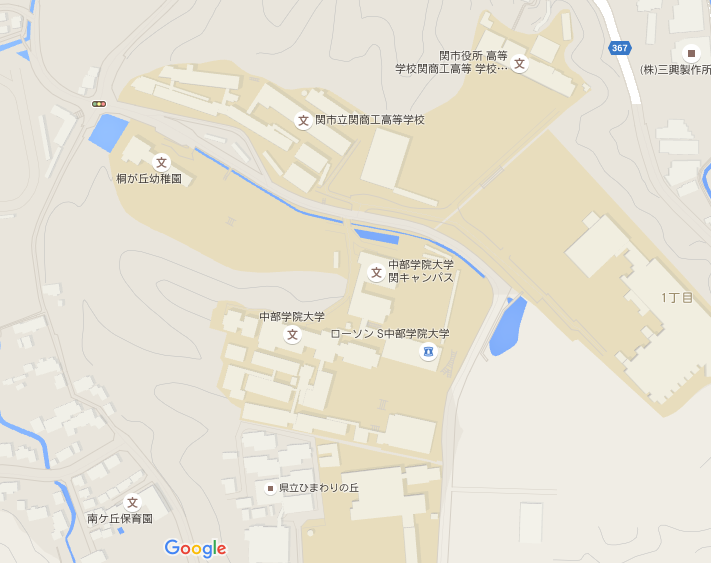 